Cykelklub StrandlundBrugen af cyklerne gennemgås i starten af hvert arrangementDer serveres en kop kaffe - hertil et stykke kageI tilfælde af regn aflyses arrangementet!HUSK allerede nu at sætte krydser i kalenderen 
eller hæng dette papir op.Alle er velkomne! Vi fortsætter vores populære cykelarrangementer 
i eftersommeren 2016Bemærk at ALLE arrangementerne foregår på 
Dagcenter Vennerslund Vi fortsætter vores populære cykelarrangementer 
i eftersommeren 2016Bemærk at ALLE arrangementerne foregår på 
Dagcenter Vennerslund 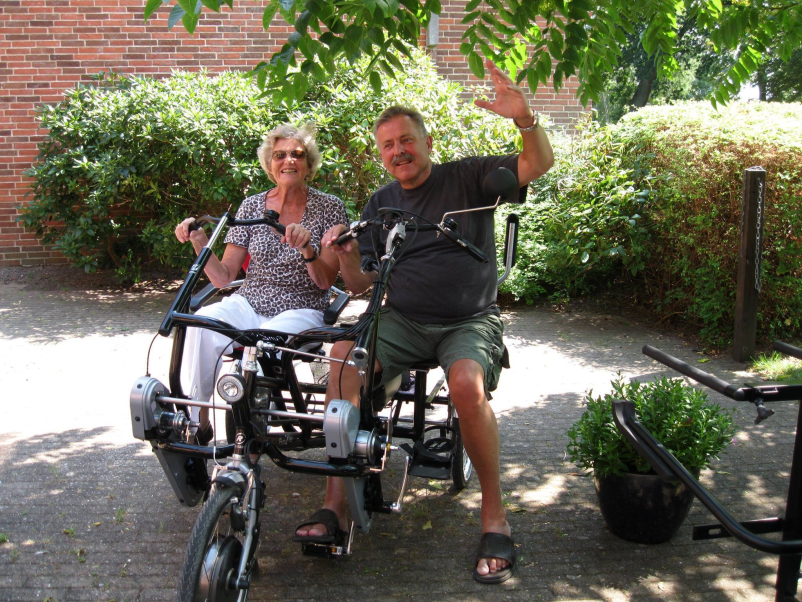 Torsdag den 11. august
kl. 13.30-15.00
(Dagcenter Vennerslund)Torsdag den 25. august
kl. 13.30-15.00
(Dagcenter Vennerslund)Onsdag den 7. september 
kl. 13.30-15.00
(Dagcenter Vennerslund)Onsdag den 21. september
kl. 13.30-15.00
(Dagcenter Vennerslund)Torsdag den 11. august
kl. 13.30-15.00
(Dagcenter Vennerslund)Torsdag den 25. august
kl. 13.30-15.00
(Dagcenter Vennerslund)Onsdag den 7. september 
kl. 13.30-15.00
(Dagcenter Vennerslund)Onsdag den 21. september
kl. 13.30-15.00
(Dagcenter Vennerslund)